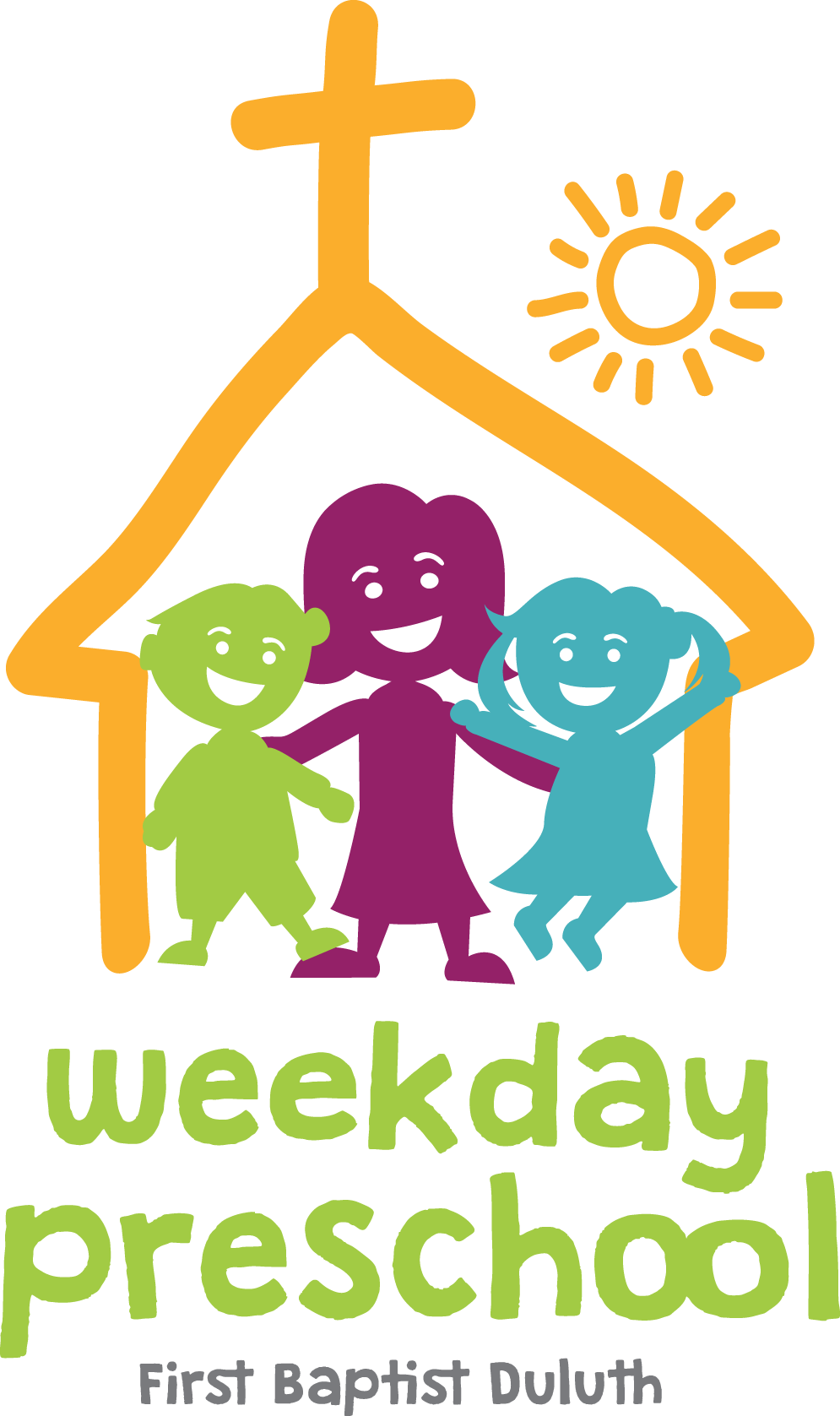 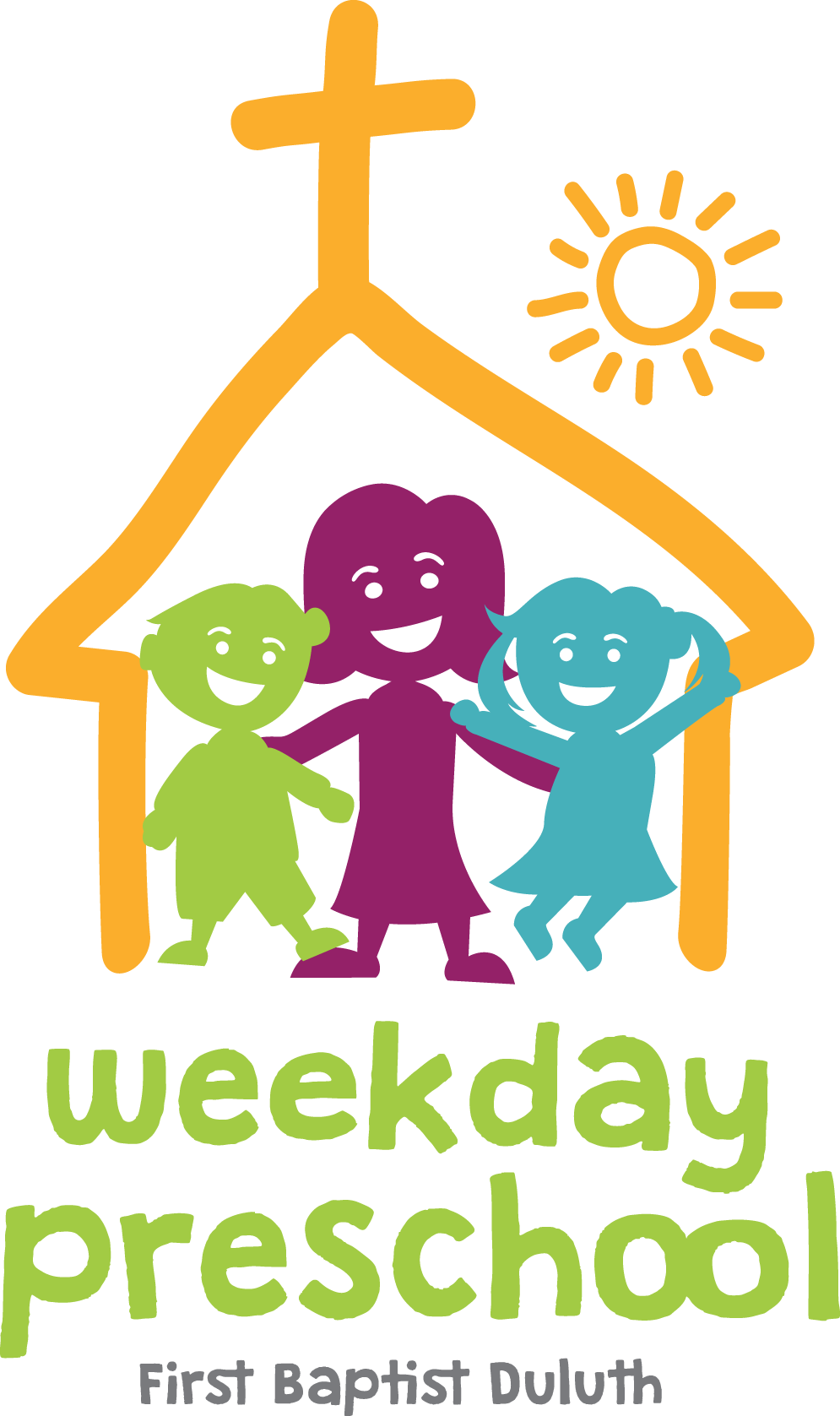 Child’s Full Name_______________________________________ Date of Birth ___________Prefers to be Called________________________________ Gender: Male____ Female_____Preferred E-Mail Address (PRINT legibly)___________________________________________Preferred Phone (will call first)____________________________________________________Father’s/Guardian’s (circle one) Name_____________________________________________	Occupation/Employer________________________ Cell Phone________________________Mother’s/Guardian’s (circle one) Name_____________________________________________ Occupation/Employer _______________________ Cell Phone________________________Address____________________________________________________________________City________________________ Zip Code __________ Home Phone__________________           Parent’s Marital Status_______________ Do both parents have custody rights? ___________                                                                              If No, who has custody? ______________________Do you have a church home? _________ Denomination/Religion_______________________Church Name: _______________________________________________________________ Cultural Background: ___________________ Language Spoken in Home: _______________Limited Space Available-Registration closes 5-25-24                                       * Please note that students in the 3, 4-5 year old classes MUST be toilet trained.Registration Fees are NOT refundable.REGISTRATION FORM FOR FBCD PRESCHOOL PLAYCATIONEmergency Contact ListPlease provide the names of two people (relatives or friends) that we may contact in the event of an emergency and the parents/guardians cannot be reached: Name______________________________________________________________________	Address____________________________________________________________________	Phone____________________________________ Relation to Child____________________ Name______________________________________________________________________	Address____________________________________________________________________	Phone____________________________________ Relation to Child____________________Waiver of Liability	It is mutually agreed that in the event of accident or illness of my child while in the care of FBCD Weekday Preschool, the staff shall use its’ best efforts to 	contact the parents. In the event a parent is not immediately available, however, the staff is authorized to secure such medical care as the situation may 	reasonably warrant. It is agreed that where the school has acted in good faith to comply with an accident or illness of the child, any and all liability as might 	exist is expressly waived by the parents.Authorization to Consent to Treatment for Minor ChildI, ___________________________________________ of______________________________, GA do hereby state that I am the natural parent  Parent or Guardian Name                                           City in which you live	    having legal custody of ____________________________________, who resides with me at__________________________________________.Your child’s Name                                                                                                         Your Street Address         I authorize my child’s teacher, the Director or Associate Director of FBCD Weekday Preschool, Duluth, GA, to consent to X-Ray, examination, anesthetic,          medical or surgical diagnosis of treatment, and hospital care to be rendered to the minor under the general or specific supervision and on the advice of any          physician or surgeon licensed to practice in the state of Georgia, when the need for such treatment is immediate, and when efforts to contact either parent          are unsuccessful. This authorization applies only during the hours my child is attending FBCD Weekday Preschool._______________________________________________________               ___________________________________________________Insurance Co. & Policy/Group Number                                                                           Hospital Preference______________________________________________       ________________________________________________________________                                 Child’s Doctor and Phone number                                 Please list allergies, physical or medical conditions, and/or fears / anxieties._________________________________________________________________________________________________________________Please list siblings and their agesPhotography ConsentYou have my permission to photograph my child during school activities and use it for school promotional resources.  Yes_____   No_____ By signing below, I hereby acknowledge my understanding and agreement.__________________________________________________________               ______________________                 July 24, 2024___Parent or Guardian                                                                                                Date                                                       Exp. Date2908 Duluth Highway 120 • PO BOX 2440 • Duluth Georgia 30096 • 770-476-3780 • weekday@duluthbaptist.org • www.duluthbaptistpreschool.org • ChoiceClassDay(s) OfferedRegistration Fee(Due at registration)Supply/Activity Fee(Due w/ Reg)Monthly Tuition(Due at registration)Lambs            MDO     Tues, Wed, Th$50$30$260Tues, Wed$50$30$200Bunnies            2s     Tues, Wed, Th$50$30$260Bees                 3s      Tue, Wed, Th$50$30$260Owls                 4s     Tues, Wed, Th$50$30$260